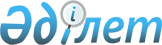 2020-2022 жылдарға арналған Шал ақын ауданы Афанасьев ауылдық округінің бюджетін бекіту туралыСолтүстік Қазақстан облысы Шал ақын ауданы мәслихатының 2020 жылғы 8 қаңтардағы № 43/6 шешімі. Солтүстік Қазақстан облысының Әділет департаментінде 2020 жылғы 14 қаңтарда № 5936 болып тіркелді.
      Ескерту. 01.01.2020 бастап қолданысқа енгізіледі - осы шешімінің 4-тармағымен.
      Қазақстан Республикасының 2008 жылғы 4 желтоқсандағы Бюджет кодексінің 9-1, 75-баптарына, Қазақстан Республикасының 2001 жылғы 23 қаңтардағы "Қазақстан Республикасындағы жергілікті мемлекеттік басқару және өзін-өзі басқару туралы" Заңының 6-бабына сәйкес Солтүстік Қазақстан облысы Шал ақын ауданының мәслихаты ШЕШІМ ҚАБЫЛДАДЫ:
      1. 2020-2022 жылдарға арналған Шал ақын ауданы Афанасьев ауылдық округінің бюджеті тиісінше 1, 2, 3-қосымшаларға сәйкес, соның ішінде 2020 жылға келесі көлемдерде бекітілсін:
      1) кірістер – 28 874,6 мың теңге:
      салықтық түсімдер – 1 138,5 мың теңге;
      салықтық емес түсімдер – 294,5 мың теңге;
      негізгі капиталды сатудан түсетін түсімдер – 0 мың теңге;
      трансферттер түсімі – 27 441,6 мың теңге;
      2) шығындар – 28 874,6 мың теңге;
      3) таза бюджеттік кредиттеу – 0 мың теңге:
      бюджеттік кредиттер – 0 мың теңге;
      бюджеттік кредиттерді өтеу – 0 мың теңге;
      4) қаржы активтерімен операциялар бойынша сальдо – 0 мың теңге:
      қаржы активтерін сатып алу – 0 мың теңге;
      мемлекеттің қаржы активтерін сатудан түсетін түсімдер – 0 мың теңге;
      5) бюджет тапшылығы (профициті) – 0 мың теңге;
      6) бюджет тапшылығын қаржыландыру (профицитін пайдалану) – 0 мың теңге:
      қарыздар түсімі – 0 мың теңге;
      қарыздарды өтеу – 0 мың теңге;
      бюджет қаражатының пайдаланылатын қалдықтары - 0 мың теңге.
      Ескерту. 1-тармақ жаңа редакцияда - Солтүстік Қазақстан облысы Шал ақын ауданы мәслихатының 25.09.2020 № 53/4 (01.01.2020 бастап қолданысқа енгізіледі); жаңа редакцияда - Солтүстік Қазақстан облысы Шал ақын ауданы мәслихатының 07.12.2020 № 55/5 (01.01.2020 бастап қолданысқа енгізіледі) шешімдерімен.


      2. 2020 жылға арналған Афанасьев ауылдық округі бюджетінің кірісі Қазақстан Республикасының Бюджеттік кодексінің 52-1-бабына сәйкес, келесі салықтық түсімдер есебінен құрылды деп белгіленсін:
      1) Афанасьев ауылдық округінің аумағындағы осы салықты салу объектілері бойынша жеке тұлғалардың мүлкіне салынатын салығы;
      2) Афанасьев ауылдық округінің аумағындағы жер учаскелері бойынша жеке және заңды тұлғалардан алынатын, елдi мекендер жерлерiне салынатын жер салығы;
      3) мыналардан:
      тұрғылықты жері Афанасьев ауылдық округінің аумағындағы жеке тұлғалардан;
      өздерінің құрылтай құжаттарында көрсетілетін тұрған жері Афанасьев ауылдық округінің аумағында орналасқан заңды тұлғалардан алынатын көлік құралдары салығы.
      3. 2020 жылға арналған Афанасьев ауылдық округінің бюджетіне аудандық бюджеттен берілетін бюджеттік субвенция 21 111 мың теңге сомасында белгіленсін.
      4. Осы шешім 2020 жылғы 1 қаңтардан бастап қолданысқа енгізіледі. 2020 жылға арналған Шал ақын ауданы Афанасьев ауылдық округінің бюджеті
      Ескерту. 1-қосымша жаңа редакцияда - Солтүстік Қазақстан облысы Шал ақын ауданы мәслихатының 25.09.2020 № 53/4 (01.01.2020 бастап қолданысқа енгізіледі); жаңа редакцияда - Солтүстік Қазақстан облысы Шал ақын ауданы мәслихатының 07.12.2020 № 55/5 (01.01.2020 бастап қолданысқа енгізіледі) шешімдерімен. 2021 жылға арналған Шал ақын ауданы Афанасьев ауылдық округінің бюджеті 2022 жылға арналған Шал ақын ауданы Афанасьев ауылдық округінің бюджеті
					© 2012. Қазақстан Республикасы Әділет министрлігінің «Қазақстан Республикасының Заңнама және құқықтық ақпарат институты» ШЖҚ РМК
				
      Солтүстік Қазақстан облысы 
Шал ақын ауданы мәслихаты 
сессиясының төрағасы 

Д.Жаркинбаев

      Солтүстік Қазақстан облысы 
Шал ақын ауданы 
мәслихатының хатшысы 

О.Амрин
Солтүстік Қазақстан облысы Шал ақын ауданының мәслихаты 2020 жылғы 8 қаңтары № 43/6 шешіміне 1-қосымша
Санаты
Санаты
Санаты
Атауы
Сомасы мың теңге
Сыныбы
Сыныбы
Атауы
Сомасы мың теңге
Кіші сыныбы
Кіші сыныбы
Атауы
Сомасы мың теңге
1) Кірістер:
28 874,6
1
Салықтық түсімдер
1 138,5
01
Табыс салығы
67
2
Жеке табыс салығы
67
04
Меншiкке салынатын салықтар
1 071,5
1
Мүлiкке салынатын салықтар
15
3
Жер салығы
174,5
4
Көлiк құралдарына салынатын салық
882
2
Салықтық емес түсімдер 
294,5
06
Басқа салықтық емес түсімдер
294,5
1
Басқа салықтық емес түсімдер 
294,5
4
Трансферттердің түсімдері
27 441,6
02
Мемлекеттiк басқарудың жоғары тұрған органдарынан түсетiн трансферттер
27 441,6
3
Аудандардың (облыстық маңызы бар қаланың) бюджетінен трансферттер
27 441,6
Функционалдық топ
Функционалдық топ
Функционалдық топ
Атауы
Сомасы мың теңге
Бюджеттік бағдарламалардың әкімшісі
Бюджеттік бағдарламалардың әкімшісі
Атауы
Сомасы мың теңге
Бағдарлама
Атауы
Сомасы мың теңге
2) Шығындар:
28 874,6
01
Жалпы сипаттағы мемлекеттiк қызметтер
20 131
124
Аудандық маңызы бар қала, ауыл, кент, ауылдық округ әкімінің аппараты
20 131
001
Аудандық маңызы бар қала, ауыл, кент, ауылдық округ әкімінің қызметін қамтамасыз ету жөніндегі қызметтер
19 241
014
Eлді мекендерді сумен жабдықтауды ұйымдастыру
800
022
Мемлекеттік органның күрделі шығыстары
38
04
Бiлiм беру
360
124
Аудандық маңызы бар қала, ауыл, кент, ауылдық округ әкімінің аппараты
360
005
Ауылдық жерлерде оқушыларды жақын жердегі мектепке дейін тегін алып баруды және одан алып қайтуды ұйымдастыру
360
07
Тұрғын үй-коммуналдық шаруашылық
6 056,6
124
Аудандық маңызы бар қала, ауыл, кент, ауылдық округ әкімінің аппараты
6 056,6
008
Елді мекендердегі көшелерді жарықтандыру
6 056,6
12
Көлiк және коммуникация
1 463
124
Аудандық маңызы бар қала, ауыл, кент, ауылдық округ әкімінің аппараты
1 463
013
Аудандық маңызы бар қалаларда, ауылдарда, кенттерде, ауылдық округтерде автомобиль жолдарының жұмыс істеуін қамтамасыз ету
1 463
13
Басқалар
916
124
Аудандық маңызы бар қала, ауыл, кент, ауылдық округ әкімінің аппараты
916
040
Өңірлерді дамытудың 2025 жылға дейінгі мемлекеттік бағдарламасы шеңберінде өңірлерді экономикалық дамытуға жәрдемдесу бойынша шараларды іске асыруға ауылдық елді мекендерді жайластыруды шешуге арналған іс-шараларды іске асыру
916
3) Таза бюджеттік кредиттеу
0
Бюджеттік кредиттер
0
Бюджеттік кредиттерді өтеу
0
4) Қаржы активтерімен операциялар бойынша сальдо
0
Қаржы активтерін сатып алу
0
Мемлекеттің қаржы активтерін сатудан түсетін түсімдер
0
5) Бюджет тапшылығы (профициті)
0
6) Бюджет тапшылығын қаржыландыру (профицитін пайдалану)
0
Қарыздар түсімдері
0
Қарыздарды өтеу
0
Санаты
Санаты
Санаты
Атауы
Сомасы мың теңге
Сыныбы
Сыныбы
Атауы
Сомасы мың теңге
Кіші сыныбы
Атауы
Сомасы мың теңге
8
Бюджет қаражатының пайдаланылатын қалдықтары
0
01
Бюджет қаражаты қалдықтары
0
1
Бюджет қаражатының бос қалдықтары
0Шал ақын ауданы мәслихатының 2020 жылғы 8 қаңтардағы № 43/6 шешіміне 2- қосымша
Санаты
Санаты
Санаты
Атауы
Сомасы мың теңге
Сыныбы
Сыныбы
Атауы
Сомасы мың теңге
Кіші сыныбы
Атауы
Сомасы мың теңге
1) Кірістер:
23895
1
Салықтық түсімдер
1895
04
Меншiкке салынатын салықтар
1895
1
Мүлiкке салынатын салықтар
15
3
Жер салығы
239
4
Көлiк құралдарына салынатын салық
1641
4
Трансферттердің түсімдері
22000
02
Мемлекеттiк басқарудың жоғары тұрған органдарынан түсетiн трансферттер
22000
3
Аудандардың (облыстық маңызы бар қаланың) бюджетінен трансферттер
22000
Функционалдық топ
Функционалдық топ
Функционалдық топ
Атауы
Сомасы мың теңге
Бюджеттік бағдарламалардыңәкімшісі
Бюджеттік бағдарламалардыңәкімшісі
Атауы
Сомасы мың теңге
Бағдарлама
Атауы
Сомасы мың теңге
2) Шығындар:
23895
01
Жалпы сипаттағы мемлекеттiк қызметтер
20810
124
Аудандық маңызы бар қала, ауыл, кент, ауылдық округ әкімінің аппараты
20810
001
Аудандық маңызы бар қала, ауыл, кент, ауылдық округ әкімінің қызметін қамтамасыз ету жөніндегі қызметтер
20810
04
Бiлiм беру
600
124
Аудандық маңызы бар қала, ауыл, кент, ауылдық округ әкімінің аппараты
600
005
Ауылдық жерлерде оқушыларды жақын жердегі мектепке дейін тегін алып баруды және одан алып қайтуды ұйымдастыру
600
07
Тұрғын үй-коммуналдық шаруашылық
224
124
Аудандық маңызы бар қала, ауыл, кент, ауылдық округ әкімінің аппараты
224
008
Елді мекендердегі көшелерді жарықтандыру
224
12
Көлiк және коммуникация
1345
124
Аудандық маңызы бар қала, ауыл, кент, ауылдық округ әкімінің аппараты
1345
013
Аудандық маңызы бар қалаларда, ауылдарда, кенттерде, ауылдық округтерде автомобиль жолдарының жұмыс істеуін қамтамасыз ету
1345
13
Басқалар
916
124
Аудандық маңызы бар қала, ауыл, кент, ауылдық округ әкімінің аппараты
916
040
Өңірлерді дамытудың 2025 жылға дейінгі мемлекеттік бағдарламасы шеңберінде өңірлерді экономикалық дамытуға жәрдемдесу бойынша шараларды іске асыруға ауылдық елді мекендерді жайластыруды шешуге арналған іс-шараларды іске асыру
916
3) Таза бюджеттік кредиттеу
0
Бюджеттік кредиттер
0
Бюджеттік кредиттерді өтеу
0
4) Қаржы активтерімен операциялар бойынша сальдо
0
Қаржы активтерін сатып алу
0
Мемлекеттің қаржы активтерін сатудан түсетін түсімдер
0
5) Бюджет тапшылығы (профициті)
0
6) Бюджет тапшылығын қаржыландыру (профицитін пайдалану)
0
Қарыздар түсімдері
0
Қарыздарды өтеу
0
Санаты
Санаты
Санаты
Атауы
Сомасы мың теңге
Сыныбы
Сыныбы
Атауы
Сомасы мың теңге
Кіші сыныбы
Атауы
Сомасы мың теңге
8
Бюджет қаражатының пайдаланылатын қалдықтары
0
01
Бюджет қаражаты қалдықтары
0
1
Бюджет қаражатының бос қалдықтары
0Шал ақын ауданы мәслихатының 2020 жылғы 8 қаңтардағы № 43/6 шешіміне 3- қосымша
Санаты
Санаты
Санаты
Атауы
Сомасы мың теңге
Сыныбы
Сыныбы
Атауы
Сомасы мың теңге
Кіші сыныбы
Атауы
Сомасы мың теңге
1) Кірістер:
24895
1
Салықтық түсімдер
1895
04
Меншiкке салынатын салықтар
1895
1
Мүлiкке салынатын салықтар
15
3
Жер салығы
239
4
Көлiк құралдарына салынатын салық
1641
4
Трансферттердің түсімдері
23000
02
Мемлекеттiк басқарудың жоғары тұрған органдарынан түсетiн трансферттер
23000
3
Аудандардың (облыстық маңызы бар қаланың) бюджетінен трансферттер
23000
Функционалдық топ
Функционалдық топ
Функционалдық топ
Атауы
Сомасы мың теңге
Бюджеттік бағдарламалардыңәкімшісі
Бюджеттік бағдарламалардыңәкімшісі
Атауы
Сомасы мың теңге
Бағдарлама
Атауы
Сомасы мың теңге
2) Шығындар:
24895
01
Жалпы сипаттағы мемлекеттiк қызметтер
21810
124
Аудандық маңызы бар қала, ауыл, кент, ауылдық округ әкімінің аппараты
21810
001
Аудандық маңызы бар қала, ауыл, кент, ауылдық округ әкімінің қызметін қамтамасыз ету жөніндегі қызметтер
21810
04
Бiлiм беру
600
124
Аудандық маңызы бар қала, ауыл, кент, ауылдық округ әкімінің аппараты
600
005
Ауылдық жерлерде оқушыларды жақын жердегі мектепке дейін тегін алып баруды және одан алып қайтуды ұйымдастыру
600
07
Тұрғын үй-коммуналдық шаруашылық
224
124
Аудандық маңызы бар қала, ауыл, кент, ауылдық округ әкімінің аппараты
224
008
Елді мекендердегі көшелерді жарықтандыру
224
12
Көлiк және коммуникация
1345
124
Аудандық маңызы бар қала, ауыл, кент, ауылдық округ әкімінің аппараты
1345
013
Аудандық маңызы бар қалаларда, ауылдарда, кенттерде, ауылдық округтерде автомобиль жолдарының жұмыс істеуін қамтамасыз ету
1345
13
Басқалар
916
124
Аудандық маңызы бар қала, ауыл, кент, ауылдық округ әкімінің аппараты
916
040
Өңірлерді дамытудың 2025 жылға дейінгі мемлекеттік бағдарламасы шеңберінде өңірлерді экономикалық дамытуға жәрдемдесу бойынша шараларды іске асыруға ауылдық елді мекендерді жайластыруды шешуге арналған іс-шараларды іске асыру
916
3) Таза бюджеттік кредиттеу
0
Бюджеттік кредиттер
0
Бюджеттік кредиттерді өтеу
0
4) Қаржы активтерімен операциялар бойынша сальдо
0
Қаржы активтерін сатып алу
0
Мемлекеттің қаржы активтерін сатудан түсетін түсімдер
0
5) Бюджет тапшылығы (профициті)
0
6) Бюджет тапшылығын қаржыландыру (профицитін пайдалану)
0
Қарыздар түсімдері
0
Қарыздарды өтеу
0
Санаты
Санаты
Санаты
Атауы
Сомасы мың теңге
Сыныбы
Сыныбы
Атауы
Сомасы мың теңге
Кіші сыныбы
Атауы
Сомасы мың теңге
8
Бюджет қаражатының пайдаланылатын қалдықтары
0
01
Бюджет қаражаты қалдықтары
0
1
Бюджет қаражатының бос қалдықтары
0